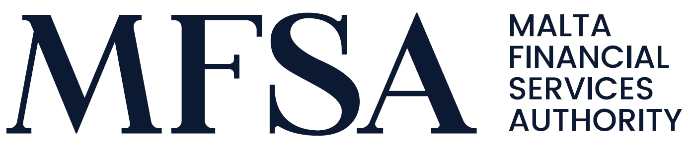 Form for the Investment Services and Activities Passport Notification and the Change of Investment Services and Activities Particulars Notification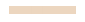 Name of Investment Services Licence Holder:ContentsPart 1A – Notification Letter: Investment Services [other than the Operation of Multilateral Trading Facility (‘MTF’) or Organised Trading Facility (‘OTF’)]NB: Investment Services Licence Holders wishing to provide arrangements to facilitate access to and use of their MTF or OTF  systems by remote users in addition to the provision of other investment and ancillary services in another EU/EEA Member State, should fill in both Part 1 and Part 2 of this Form, in terms of Regulation 4(2) of the European Passport Rights for Persons Operating Multilateral Trading Facilities Regulations, 2007, Subsidiary Legislation 370.13 of the Laws of Malta.Head – Securities and Markets SupervisionMalta Financial Services AuthorityTriq l-Imdina, Zone 1Central Business DistrictBirkirkara CBD 1010Dear Sir/ MadamRe: Notification in accordance with Regulation 10(2) of the European Passport Rights for Investment Firms Regulations, 2007 (Subsidiary Legislation 370.10 of the Laws of Malta)We wish to notify the Malta Financial Services Authority (‘MFSA’) that  (‘the Investment Firm’) intends to carry out the services listed in the attached schedules , under the freedom to provide services, in the following Member States:In carrying out the services and activities, the Investment Firm  to use tied agents. Please refer to Part 1D, listing the identity and address of each tied agent the Investment Firm intends to use, if applicable.We undertake to notify the MFSA in the event of any change in any of the particulars provided in this notification, at least one month before implementing the change.							I/We confirm that the information contained in this form is true, correct, and accurate and that I/we am/are duly authorised to sign on behalf of and bind the Investment Firm when submitting this form.Name:		Signature:Title:		Part 1B – Contact InformationPart 1C – Programme of OperationsIntended Investment Services, Activities, and Ancillary Activities (*)Part 1D – Details of Tied Agent located in the Home Member State:Intended Investment Services to be provided by the Tied Agent (*)Part 2A – Notification Letter: The Operation of a Multilateral Trading Facility (‘MTF’) or Organised Trading Facility (‘OTF’)NB:  Investment Services Licence Holders wishing to provide other investment and ancillary services in addition to the provision of arrangements to facilitate access to and use of their MTF or OTF  systems by remote users in another EU/EEA Member State should send, in addition to this notification letter, another notification letter (Part 1A – Notification Letter to this Schedule) in terms of Regulation 10(2) of the European Passport Rights for Investment Firms Regulations, 2007 (Subsidiary Legislation 370.10 of the Laws of Malta) with respect to such services.The Director – Securities and MarketsMalta Financial Services AuthorityTriq l-Imdina, Zone 1, Central Business District, Birkirkara CBD 1010Dear Sir/ MadamRe: Notification in terms of Regulation 4(2) of the European Passport Rights for Persons Operating Multilateral Trading Facilities Regulations, 2007 (Subsidiary Legislation 370.13 of the Laws of Malta)We wish to notify the Malta Financial Services Authority (‘MFSA’) that  (‘the Investment Firm’) intends to provide appropriate arrangements to facilitate access to and use of its systems by remote users as indicated in the attached schedule, , under the freedom to provide services, in the following Member States:We undertake to notify the MFSA in the event of any change in any of the particulars provided in this notification, at least one month before implementing the change.							I/We confirm that the information contained in this form is true, correct, and accurate and that I/we am/are duly authorised to sign on behalf of and bind the Investment Firm when submitting this form.Name:		Signature:Title:		Part 2B – Contact InformationPart 2C – Business ModelPlease include at least the following information on the Business Model of . Type of traded financial instruments: Type of trading participants:Type of appropriate arrangements: Marketing: Any additional information: Type of Notification: Member State in which the Investment Firm/credit institution intends to operate:Name of the Investment Firm/credit institution:Trading Name: Address of the Investment Firm/credit institution:Telephone number of the Investment Firm/credit institution:E-mail of the Investment Firm/credit institution:Name of the contact person at the Investment Firm/credit institution:Home Member State:MaltaAuthorisation Status:Authorised by the MFSAAuthorisation Date: Investment Services and ActivitiesInvestment Services and ActivitiesInvestment Services and ActivitiesInvestment Services and ActivitiesInvestment Services and ActivitiesInvestment Services and ActivitiesInvestment Services and ActivitiesInvestment Services and ActivitiesInvestment Services and ActivitiesAncillary Services5Ancillary Services5Ancillary Services5Ancillary Services5Ancillary Services5Ancillary Services5Ancillary Services5A1A2A3A4A5A6A7A8A9B1B2B3B4B5B6B7Financial Instruments5C1Financial Instruments5C2Financial Instruments5C3Financial Instruments5C4Financial Instruments5C5Financial Instruments5C6Financial Instruments5C7Financial Instruments5C8Financial Instruments5C9Financial Instruments5C10Financial Instruments5C11(*) Please tick the appropriate box(es).(*) Please tick the appropriate box(es).(*) Please tick the appropriate box(es).(*) Please tick the appropriate box(es).(*) Please tick the appropriate box(es).(*) Please tick the appropriate box(es).(*) Please tick the appropriate box(es).(*) Please tick the appropriate box(es).(*) Please tick the appropriate box(es).(*) Please tick the appropriate box(es).(*) Please tick the appropriate box(es).(*) Please tick the appropriate box(es).(*) Please tick the appropriate box(es).(*) Please tick the appropriate box(es).(*) Please tick the appropriate box(es).(*) Please tick the appropriate box(es).(*) Please tick the appropriate box(es).(*) Please tick the appropriate box(es).Name of the Tied Agent: Address of the Tied Agent:Telephone Number of the Tied Agent:E-mail of the Tied Agent:Name(s) of those responsible for the management of the Tied Agent:Investment Services and ActivitiesInvestment Services and ActivitiesInvestment Services and ActivitiesInvestment Services and ActivitiesInvestment Services and ActivitiesInvestment Services and ActivitiesInvestment Services and ActivitiesInvestment Services and ActivitiesInvestment Services and ActivitiesAncillary Services7Ancillary Services7Ancillary Services7Ancillary Services7Ancillary Services7Ancillary Services7Ancillary Services7A1A2A3A4A5A6A7A8A9B1B2B3B4B5B6B7Financial Instruments7C1Financial Instruments7C2Financial Instruments7C3Financial Instruments7C4Financial Instruments7C5Financial Instruments7C6Financial Instruments7C7Financial Instruments7C8Financial Instruments7C9Financial Instruments7C10Financial Instruments7C11(*) Please tick the appropriate box(es). If you intend to make changes to the investment services, activities, or financial instruments provided by the tied agent, please list all investment services, activities, or financial instruments the tied agent will provide. (*) Please tick the appropriate box(es). If you intend to make changes to the investment services, activities, or financial instruments provided by the tied agent, please list all investment services, activities, or financial instruments the tied agent will provide. (*) Please tick the appropriate box(es). If you intend to make changes to the investment services, activities, or financial instruments provided by the tied agent, please list all investment services, activities, or financial instruments the tied agent will provide. (*) Please tick the appropriate box(es). If you intend to make changes to the investment services, activities, or financial instruments provided by the tied agent, please list all investment services, activities, or financial instruments the tied agent will provide. (*) Please tick the appropriate box(es). If you intend to make changes to the investment services, activities, or financial instruments provided by the tied agent, please list all investment services, activities, or financial instruments the tied agent will provide. (*) Please tick the appropriate box(es). If you intend to make changes to the investment services, activities, or financial instruments provided by the tied agent, please list all investment services, activities, or financial instruments the tied agent will provide. (*) Please tick the appropriate box(es). If you intend to make changes to the investment services, activities, or financial instruments provided by the tied agent, please list all investment services, activities, or financial instruments the tied agent will provide. (*) Please tick the appropriate box(es). If you intend to make changes to the investment services, activities, or financial instruments provided by the tied agent, please list all investment services, activities, or financial instruments the tied agent will provide. (*) Please tick the appropriate box(es). If you intend to make changes to the investment services, activities, or financial instruments provided by the tied agent, please list all investment services, activities, or financial instruments the tied agent will provide. (*) Please tick the appropriate box(es). If you intend to make changes to the investment services, activities, or financial instruments provided by the tied agent, please list all investment services, activities, or financial instruments the tied agent will provide. (*) Please tick the appropriate box(es). If you intend to make changes to the investment services, activities, or financial instruments provided by the tied agent, please list all investment services, activities, or financial instruments the tied agent will provide. (*) Please tick the appropriate box(es). If you intend to make changes to the investment services, activities, or financial instruments provided by the tied agent, please list all investment services, activities, or financial instruments the tied agent will provide. (*) Please tick the appropriate box(es). If you intend to make changes to the investment services, activities, or financial instruments provided by the tied agent, please list all investment services, activities, or financial instruments the tied agent will provide. (*) Please tick the appropriate box(es). If you intend to make changes to the investment services, activities, or financial instruments provided by the tied agent, please list all investment services, activities, or financial instruments the tied agent will provide. (*) Please tick the appropriate box(es). If you intend to make changes to the investment services, activities, or financial instruments provided by the tied agent, please list all investment services, activities, or financial instruments the tied agent will provide. (*) Please tick the appropriate box(es). If you intend to make changes to the investment services, activities, or financial instruments provided by the tied agent, please list all investment services, activities, or financial instruments the tied agent will provide. (*) Please tick the appropriate box(es). If you intend to make changes to the investment services, activities, or financial instruments provided by the tied agent, please list all investment services, activities, or financial instruments the tied agent will provide. (*) Please tick the appropriate box(es). If you intend to make changes to the investment services, activities, or financial instruments provided by the tied agent, please list all investment services, activities, or financial instruments the tied agent will provide. Type of Notification:Member State(s) in which the Investment Firm/market operator intends to provide arrangements: Name of Investment Firm/market operator:Address: Telephone Number:Email of the Investment Firm/market operator: Name of the contact person at the Investment Firm/market operator:Home Member State:MaltaAuthorisation Status (of the Investment Firm)/Applicable Law (of the market operator):Authorised/Licensed/Supervised by the MFSAAuthorisation Date (for Investment Firms): Name of the MTF/OTF:Date from which the arrangements will be provided:With immediate effect. 